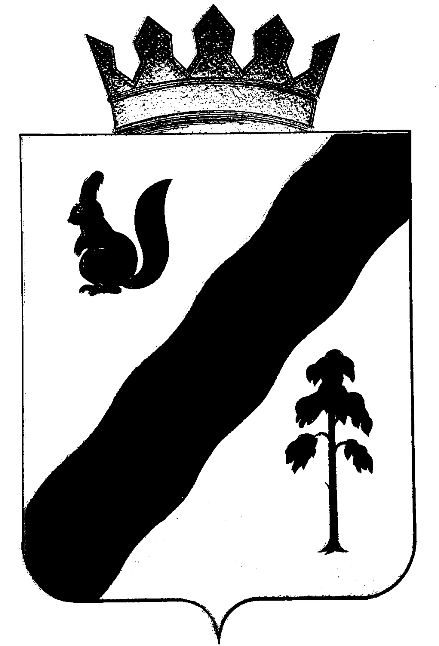 ПОСТАНОВЛЕНИЕадминистрации Гайнского муниципального ОКРУГАПЕРМСКОГО КРАЯ О внесении изменений в муниципальнуюпрограмму Гайнского муниципальногоокруга Пермского края «Управлениемуниципальным имуществом и земельными ресурсами Гайнского муниципального округа», утвержденную постановлением администрации Гайнского муниципального района от 17.12.2018 №632-245-01-08 В соответствии с Федеральным законом от 6 октября 2003 г. №131-ФЗ «Об общих принципах организации местного самоуправления в Российской Федерации», статьей 179 Бюджетного кодекса Российской Федерации, Уставом МО «Гайнский муниципальный округ», администрация Гайнского муниципального округа ПОСТАНОВЛЯЕТ:Внести в муниципальную программу Гайнского муниципального округа Пермского края «Управление муниципальным имуществом и земельными ресурсами Гайнского муниципального округа», утвержденную постановление администрации Гайнского муниципального района от 17.12.2018 №632-245-014-08 следующие изменения:Приложение 4 к Программе изложить в следующей редакции«Финансовое обеспечение реализации муниципальной программы 
«Управление муниципальным имуществом и земельными ресурсами Гайнского муниципального округа»2. Настоящее постановление вступает в силу после официального обнародования в порядке, предусмотренном Уставом муниципального образования «Гайнский муниципальный округ». Глава муниципального округа – глава администрацииГайнского муниципального округа                                                        Е.Г. Шалгинских18.03.2021№192 Наименование муниципальной программы, подпрограммы, основного мероприятия, мероприятияОтветственный исполнитель, соисполнители, участники (ГРБС)Расходы, тыс. руб.Расходы, тыс. руб.Расходы, тыс. руб.Наименование муниципальной программы, подпрограммы, основного мероприятия, мероприятияОтветственный исполнитель, соисполнители, участники (ГРБС)2020 годочередной2021 год2022 год2023 год12345Муниципальная программа «Управление муниципальным имуществом и земельными ресурсами Гайнского муниципального района»администрация муниципального округа14633,746713850,012,8853514,75946Подпрограмма 1. «Эффективное управление земельными ресурсами»администрация муниципального округа385,03748,135690,00,0Основное мероприятие 1. «Управление земельными ресурсами»администрация муниципального округа306,9763692,0000,000,0 «Формирование земельных участков, включая расходы на топографическую съемку, межевание, разбивку земельных участков»администрация муниципального округа244,95192,0000,000,0   «Проведение комплексных кадастровых работ (проекты межевания, топография и т.д.)»администрация муниципального округа62,02600,0000,0000,0«Подготовка генерального плана, правил землепользования и застройки»администрация муниципального округа0,03500,00,00,0  Основное мероприятие 2. «Обеспечение полноты и достоверности учета муниципального имущества» администрация муниципального округа78,02456,135690,00,0Приобретение оргтехники, компьютерное обеспечениеадминистрация муниципального округа59,22435,135690,00,0Продление лицензионных прав на программное обеспечение и оказание услуг по обновлению, адаптации и сопровождению программы «Аренда и продажа земли»администрация муниципального округа18,821,00,00,0Подпрограмма 2 «Эффективное управление муниципальным имуществом»администрация муниципального округа14248,74671101,8643112,8853514,75946Основное мероприятие «Эффективное управление муниципальным имуществом»администрация муниципального округа14248,74671101,8643112,8853514,75946«Оценка муниципального имущества для проведения аукционов по продаже муниципального имущества и сдачи в аренду в т. ч. с аукциона»администрация муниципального округа30,030,00,00,0   «Техническая паспортизация объектов недвижимого имущества   с постановкой на государственный кадастровый учет и снятием с государственного кадастрового учета» администрация муниципального округа410,050,00,00,0«Приобретение, доставка, установка и подключение новой блочно-модульной котельной в п. Гайны»администрация муниципального округа5000,00,00,00,0«Снос здания гаража в п. Гайны, ул. Новая, 1в» администрация муниципального округа1558,746710,00,00,0«Оценка имущества собственников» в рамках региональной адресной программы по переселению граждан из аварийного жилищного фонда на территории Пермского края на 2019-2025 годы»администрация муниципального округа50,00,00,00,0«Приобретение подвижного состава (автобусов) для регулярных перевозок пассажиров автомобильным транспортом на муниципальных маршрутах Гайнского муниципального округа»администрация муниципального округа7200, 00,00,00,0«Снос нежилого здания детского творчества в п. Гайны, ул. Советская, 43»администрация муниципального округа0,012,168370,00,0«Снос нежилого здания муниципального издательства в п. Гайны, ул. Кашина, д. 39А»администрация муниципального округа0,09,695940,00,0«Снос нежилого здания дома-интерната в п. Керос, ул. Комсомольская, д. 1»администрация муниципального округа0,00,012,885350,0«Снос нежилого здания детских яслей в п. Кебраты, ул. Кирова, 16администрация муниципального округа0,00,00,07,75486администрация муниципального округа0,00,00,07,00460